Publicado en Madrid el 09/05/2018 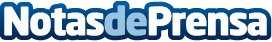 Diego Gutiérrez debuta en la literatura con 'Tesis para un crimen perfecto''Tesis para un crimen perfecto' es la primera obra de Diego Gutiérrez, una novela en la que la ciencia y los crímenes se entrelazan hasta conformar una historia que mantiene en vilo al lectorDatos de contacto:Editorial FalsariaNota de prensa publicada en: https://www.notasdeprensa.es/diego-gutierrez-debuta-en-la-literatura-con Categorias: Nacional Literatura Consumo http://www.notasdeprensa.es